التقرير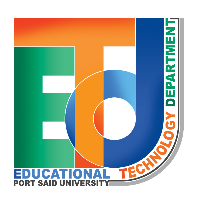 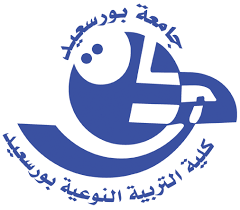 ١- اسراء رأفت درس خصاص سكان وطننا العربي _  درس تضاريس وطننا العربيواختبار الوحده الاولى  - ٢- روضة خالددرس بعثة الرسول (صلي الله عليه وسلم ) _ درس  خلافة علي بن ابي طالب – اختبار الوحده الثالثه٣- نداء محمدتقرير - درس خلافة عثمان بن عفان .٤- شروق عبد الباسط درس مولد ونشأة الرسول (صلي الله عليه وسلم) – اختبار الوحده الثانيه .٥- هبه هشامدرس المناخ والنبات الطبيعي .٦- ايه نور الدين درس خلافة ابو بكر الصديق – اختبار الوحده الرابعه.٧- احمد منعم الكتبي اللعبة التعليمية _ درس وطننا العربي .٨- شهاب شعبان درس هجرة الرسول (صلي الله عليه وسلم ) وبناء الدولة .٩- روماني مجدي درس توزيع سكان وطننا العربي .١٠- اسماعيل حسني العوادلي الانترو _ درس غزوات الرسول (صلي الله عليه وسلم ).١١- ياسر السيد درس خلافة عمر بن الخطاب .ملحوظه:- كل شخص بالمجموعه مسؤل عن رفع الشغل الخاص به بالموقع